Р А С П О Р Я Ж Е Н И Е 09 августа 2022 года  №10О внесении изменений в План - график закупок на поставку товаров, выполнение работ и оказание услуг для муниципальных нужд на 2022 финансовый год и на плановый период 2023 и 2024 годовРуководствуясь частями 1, 3 статьи 18, статьей 21, частью 2 статьи 112 Федерального закона от 5 апреля 2013 года № 44-ФЗ «О контрактной системе в сфере закупок товаров, работ, услуг для  обеспечения государственных и муниципальных нужд»:Внести изменения в План - график закупок на поставку товаров, выполнениеработ и оказание услуг для муниципальных нужд на 2022 финансовый год и на плановый период 2023 и 2024 годов, утвержденный главой сельского поселения Кунгаковский сельсовет муниципального района Аскинский район Республики Башкортостан, изложив его в новой редакции согласно приложения.Основанием для внесения изменений в план-график является:-внесение изменений в план закупок.Разместить План - график в новой редакции на официальном сайте дляразмещения информации о закупках www.zakupki.gov. ru и на сайте администрации сельского поселения Кунгаковский сельсовет муниципального района Аскинский район Республики Башкортостан www.kungak04sp.ru в порядке и сроки, установленные Федеральным законом от 5 апреля 2013 года № 44-ФЗ «О контрактной системе в сфере закупок товаров, работ, услуг для обеспечения государственных и муниципальных нужд» и статьей 4, пунктом 2 статьи 6, подпунктом «в» пункта 2 части 1 статьи 13 Федерального закона от 09.02.2009 года № 8-ФЗ «Об обеспечении доступа к информации о деятельности государственных органов и органов местного самоуправления».Ответственным за исполнение настоящего распоряжения назначитьконтрактного управляющего администрации сельского поселения Кунгаковский сельсовет муниципального района Аскинский район Республики Башкортостан Суфиянова Фанила Филусовича.     5. Контроль исполнения настоящего распоряжения оставляю за собой.         Глава сельского поселения                                                    Ф.Ф.СуфияновБАШҠОРТОСТАН РЕСПУБЛИКАҺЫАСҠЫН  РАЙОНЫМУНИЦИПАЛЬ РАЙОНЫНЫҢКӨНГӘК АУЫЛ СОВЕТЫАУЫЛ  БИЛӘМӘҺЕ ХАКИМИӘТЕ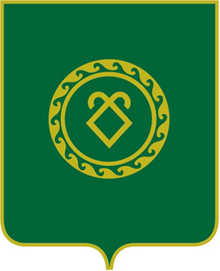 АДМИНИСТРАЦИЯСЕЛЬСКОГО ПОСЕЛЕНИЯКУНГАКОВСКИЙ СЕЛЬСОВЕТМУНИЦИПАЛЬНОГО РАЙОНААСКИНСКИЙ РАЙОНРЕСПУБЛИКИ БАШКОРТОСТАН